Федеральное государственное бюджетное образовательное учреждение высшего образования "Красноярский государственный медицинский университет имени профессора В.Ф. Войно-Ясенецкого" Министерства здравоохранения Российской ФедерацииФГБОУ ВО "КрасГМУ им. проф. В.Ф. Войно-Ясенецкого Минздрава России"Государственное бюджетное учреждениездравоохранения Республики Хакасия«Копьёвская районная больница» 655250, Республика Хакасия, Орджоникидзевский район,п. Копьево, ул. Зеленая, 50НАПРАВЛЕНИЕ студента на практикуФГБОУ ВО "КрасГМУ им. проф. В.Ф. Войно-Ясенецкого Минздрава России" направляется для прохождения производственной практики - клинической практики (Помощник врача стационара (терапевтического, хирургического, акушерско-гинекологического профиля)) в объеме 192 час. в период с 4 июня 2021 г. по 12 июля 2021 г. студент 4 курса 20 группы по специальности 31.05.01 - Лечебное дело Шевченко Дарья Петровна.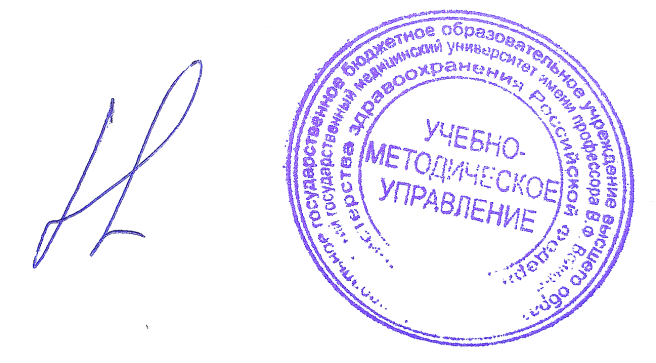 Одновременно просим Вас предоставить необходимые условия для успешной работы студентов, а по окончании практики дать оценку работы студента и заверить его отчет в дневнике печатью учрежденияРуководитель практики	Коваленко А.А. Тел. 89135095002Федеральное государственное бюджетное образовательное учреждение высшего образования "Красноярский государственный медицинский университет имени профессора В.Ф. Войно-Ясенецкого" Министерства здравоохранения Российской ФедерацииФГБОУ ВО "КрасГМУ им. проф. В.Ф. Войно-Ясенецкого Минздрава России"ГБУЗ Республики Тыва "Республиканская больница 1" РФ, Республика Тыва, город Кызыл, ул. Оюна Курседи, 163НАПРАВЛЕНИЕ студента на практикуФГБОУ ВО "КрасГМУ им. проф. В.Ф. Войно-Ясенецкого Минздрава России" направляется для прохождения производственной практики - клинической практики (Помощник врача стационара (терапевтического, хирургического, акушерско-гинекологического профиля)) в объеме 192 час. в период с 4 июня 2021 г. по 12 июля 2021 г. студент 4 курса 28 группы по специальности 31.05.01 - Лечебное дело Донгак Долгар Омаковна.Одновременно просим Вас предоставить необходимые условия для успешной работы студентов, а по окончании практики дать оценку работы студента и заверить его отчет в дневнике печатью учрежденияРуководитель практики	Коваленко А.А. Тел. 89135095002Федеральное государственное бюджетное образовательное учреждение высшего образования "Красноярский государственный медицинский университет имени профессора В.Ф. Войно-Ясенецкого" Министерства здравоохранения Российской ФедерацииФГБОУ ВО "КрасГМУ им. проф. В.Ф. Войно-Ясенецкого Минздрава России""ЧАСТНОЕ УЧРЕЖДЕНИЕ ЗДРАВООХРАНЕНИЯ "КЛИНИЧЕСКАЯ БОЛЬНИЦА "РЖД-МЕДИЦИНА" ГОРОДА УЛАН-УДЭ" Комсомольская ул., 1Б, Улан-Удэ, респ. БурятияНАПРАВЛЕНИЕ студента на практикуФГБОУ ВО "КрасГМУ им. проф. В.Ф. Войно-Ясенецкого Минздрава России" направляется для прохождения производственной практики - клинической практики (Помощник врача стационара (терапевтического, хирургического, акушерско-гинекологического профиля)) в объеме 192 час. в период с 4 июня 2021 г. по 12 июля 2021 г. студент 4 курса 17 группы по специальности 31.05.01 - Лечебное дело Бартаев Кирилл Владимирович.Одновременно просим Вас предоставить необходимые условия для успешной работы студентов, а по окончании практики дать оценку работы студента и заверить его отчет в дневнике печатью учрежденияРуководитель практики	Коваленко А.А. Тел. 89135095002Федеральное государственное бюджетное образовательное учреждение высшего образования "Красноярский государственный медицинский университет имени профессора В.Ф. Войно-Ясенецкого" Министерства здравоохранения Российской ФедерацииФГБОУ ВО "КрасГМУ им. проф. В.Ф. Войно-Ясенецкого Минздрава России"Государственное бюджетное учреждение здравоохранения «Мариинская городская больница имени В.М. Богониса»Кемеровская область, Мариинский район, город Мариинск, улица 1 микрорайон, дом 5НАПРАВЛЕНИЕ студента на практикуФГБОУ ВО "КрасГМУ им. проф. В.Ф. Войно-Ясенецкого Минздрава России" направляется для прохождения производственной практики - клинической практики (Помощник врача стационара (терапевтического, хирургического, акушерско-гинекологического профиля)) в объеме 192 час. в период с 4 июня 2021 г. по 12 июля 2021 г. студент 4 курса 29 группы по специальности 31.05.01 - Лечебное дело Герцен Анастасия Евгеньевна.Одновременно просим Вас предоставить необходимые условия для успешной работы студентов, а по окончании практики дать оценку работы студента и заверить его отчет в дневнике печатью учрежденияРуководитель практики	Коваленко А.А. Тел. 89135095002Федеральное государственное бюджетное образовательное учреждение высшего образования "Красноярский государственный медицинский университет имени профессора В.Ф. Войно-Ясенецкого" Министерства здравоохранения Российской ФедерацииФГБОУ ВО "КрасГМУ им. проф. В.Ф. Войно-Ясенецкого Минздрава России"Университетская клиника КрасГМУНАПРАВЛЕНИЕ студента на практикуФГБОУ ВО "КрасГМУ им. проф. В.Ф. Войно-Ясенецкого Минздрава России" направляется для прохождения производственной практики - клинической практики (Помощник врача стационара (терапевтического, хирургического, акушерско-гинекологического профиля)) в объеме 192 час. в период с 4 июня 2021 г. по 12 июля 2021 г. студент 4 курса 26 группы по специальности 31.05.01 - Лечебное дело Данилова Валерия Александровна.Одновременно просим Вас предоставить необходимые условия для успешной работы студентов, а по окончании практики дать оценку работы студента и заверить его отчет в дневнике печатью учрежденияРуководитель практики	Коваленко А.А. Тел. 89135095002Федеральное государственное бюджетное образовательное учреждение высшего образования "Красноярский государственный медицинский университет имени профессора В.Ф. Войно-Ясенецкого" Министерства здравоохранения Российской ФедерацииФГБОУ ВО "КрасГМУ им. проф. В.Ф. Войно-Ясенецкого Минздрава России"Федеральный сибирский научно-клинический центр ФМБА РоссииНАПРАВЛЕНИЕ студента на практикуФГБОУ ВО "КрасГМУ им. проф. В.Ф. Войно-Ясенецкого Минздрава России" направляется для прохождения производственной практики - клинической практики (Помощник врача стационара (терапевтического, хирургического, акушерско-гинекологического профиля)) в объеме 192 час. в период с 4 июня 2021 г. по 12 июля 2021 г. студент 4 курса 12 группы по специальности 31.05.01 - Лечебное дело Егоров Константин Андреевич. Одновременно просим Вас предоставить необходимые условия для успешной работы студентов, а по окончании практики дать оценку работы студента и заверить его отчет в дневнике печатью учрежденияРуководитель практики	Коваленко А.А. Тел. 89135095002Федеральное государственное бюджетное образовательное учреждение высшего образования "Красноярский государственный медицинский университет имени профессора В.Ф. Войно-Ясенецкого" Министерства здравоохранения Российской ФедерацииФГБОУ ВО "КрасГМУ им. проф. В.Ф. Войно-Ясенецкого Минздрава России"Ширинская межрайонная больницаНАПРАВЛЕНИЕ студента на практикуФГБОУ ВО "КрасГМУ им. проф. В.Ф. Войно-Ясенецкого Минздрава России" направляется для прохождения производственной практики - клинической практики (Помощник врача стационара (терапевтического, хирургического, акушерско-гинекологического профиля)) в объеме 192 час. в период с 4 июня 2021 г. по 12 июля 2021 г. студент 4 курса 30 группы по специальности 31.05.01 - Лечебное дело Зайцева Вероника Сергеевна.Одновременно просим Вас предоставить необходимые условия для успешной работы студентов, а по окончании практики дать оценку работы студента и заверить его отчет в дневнике печатью учрежденияРуководитель практики	Коваленко А.А. Тел. 89135095002Федеральное государственное бюджетное образовательное учреждение высшего образования "Красноярский государственный медицинский университет имени профессора В.Ф. Войно-Ясенецкого" Министерства здравоохранения Российской ФедерацииФГБОУ ВО "КрасГМУ им. проф. В.Ф. Войно-Ясенецкого Минздрава России"ГБУЗ РХ "Абазинская городская больница", республика Хакасия, г. Абаза, ул. Осипенко 17НАПРАВЛЕНИЕ студента на практикуФГБОУ ВО "КрасГМУ им. проф. В.Ф. Войно-Ясенецкого Минздрава России" направляется для прохождения производственной практики - клинической практики (Помощник врача стационара (терапевтического, хирургического, акушерско-гинекологического профиля)) в объеме 192 час. в период с 4 июня 2021 г. по 12 июля 2021 г. студент 4 курса 6 группы по специальности 31.05.01 - Лечебное дело Костромина Регина Андреевна.Одновременно просим Вас предоставить необходимые условия для успешной работы студентов, а по окончании практики дать оценку работы студента и заверить его отчет в дневнике печатью учрежденияРуководитель практики	Коваленко А.А. Тел. 89135095002Федеральное государственное бюджетное образовательное учреждение высшего образования "Красноярский государственный медицинский университет имени профессора В.Ф. Войно-Ясенецкого" Министерства здравоохранения Российской ФедерацииФГБОУ ВО "КрасГМУ им. проф. В.Ф. Войно-Ясенецкого Минздрава России"Федеральное государственное бюджетное учреждение «Федеральный Сибирский научно-клинический центр Федерального медико-биологического агентства» (ФГБУ ФСНКЦ ФМБА России), Россия, Красноярский край, г. Красноярск ул. Коломенская, д. 26НАПРАВЛЕНИЕ студента на практикуФГБОУ ВО "КрасГМУ им. проф. В.Ф. Войно-Ясенецкого Минздрава России" направляется для прохождения производственной практики - клинической практики (Помощник врача стационара (терапевтического, хирургического, акушерско-гинекологического профиля)) в объеме 192 час. в период с 4 июня 2021 г. по 12 июля 2021 г. студент 4 курса 23 группы по специальности 31.05.01 - Лечебное дело Кузьмина Полина Владимировна.Одновременно просим Вас предоставить необходимые условия для успешной работы студентов, а по окончании практики дать оценку работы студента и заверить его отчет в дневнике печатью учрежденияРуководитель практики	Коваленко А.А. Тел. 89135095002Федеральное государственное бюджетное образовательное учреждение высшего образования "Красноярский государственный медицинский университет имени профессора В.Ф. Войно-Ясенецкого" Министерства здравоохранения Российской ФедерацииФГБОУ ВО "КрасГМУ им. проф. В.Ф. Войно-Ясенецкого Минздрава России"ГБУЗ РХ "Саяногорская межрайонная больница" Республика Хакасия г. СаяногорскНАПРАВЛЕНИЕ студента на практикуФГБОУ ВО "КрасГМУ им. проф. В.Ф. Войно-Ясенецкого Минздрава России" направляется для прохождения производственной практики - клинической практики (Помощник врача стационара (терапевтического, хирургического, акушерско-гинекологического профиля)) в объеме 192 час. в период с 4 июня 2021 г. по 12 июля 2021 г. студент 4 курса 6 группы по специальности 31.05.01 - Лечебное дело Максимова Анна Александровна.Одновременно просим Вас предоставить необходимые условия для успешной работы студентов, а по окончании практики дать оценку работы студента и заверить его отчет в дневнике печатью учрежденияРуководитель практики	Коваленко А.А. Тел. 89135095002Федеральное государственное бюджетное образовательное учреждение высшего образования "Красноярский государственный медицинский университет имени профессора В.Ф. Войно-Ясенецкого" Министерства здравоохранения Российской ФедерацииФГБОУ ВО "КрасГМУ им. проф. В.Ф. Войно-Ясенецкого Минздрава России"ОГБУЗ «Тулунская городская больница» по адресу Иркутская обл, Тулун, Угольщиков, 35НАПРАВЛЕНИЕ студента на практикуФГБОУ ВО "КрасГМУ им. проф. В.Ф. Войно-Ясенецкого Минздрава России" направляется для прохождения производственной практики - клинической практики (Помощник врача стационара (терапевтического, хирургического, акушерско-гинекологического профиля)) в объеме 192 час. в период с 4 июня 2021 г. по 12 июля 2021 г. студент 4 курса 32 группы по специальности 31.05.01 - Лечебное дело Москаленко Евгений Владимирович.Одновременно просим Вас предоставить необходимые условия для успешной работы студентов, а по окончании практики дать оценку работы студента и заверить его отчет в дневнике печатью учрежденияРуководитель практики	Коваленко А.А. Тел. 89135095002Федеральное государственное бюджетное образовательное учреждение высшего образования "Красноярский государственный медицинский университет имени профессора В.Ф. Войно-Ясенецкого" Министерства здравоохранения Российской ФедерацииФГБОУ ВО "КрасГМУ им. проф. В.Ф. Войно-Ясенецкого Минздрава России"Государственное бюджетное учреждение республики Хакасия «Ширинская межрайонная больница» Адрес: 655200, Республика Хакасия, с. Шира, ул. Орловская, дом 57НАПРАВЛЕНИЕ студента на практикуФГБОУ ВО "КрасГМУ им. проф. В.Ф. Войно-Ясенецкого Минздрава России" направляется для прохождения производственной практики - клинической практики (Помощник врача стационара (терапевтического, хирургического, акушерско-гинекологического профиля)) в объеме 192 час. в период с 4 июня 2021 г. по 12 июля 2021 г. студент 4 курса 9 группы по специальности 31.05.01 - Лечебное дело Недопекин Михаил Русланович.Одновременно просим Вас предоставить необходимые условия для успешной работы студентов, а по окончании практики дать оценку работы студента и заверить его отчет в дневнике печатью учрежденияРуководитель практики	Коваленко А.А. Тел. 89135095002Федеральное государственное бюджетное образовательное учреждение высшего образования "Красноярский государственный медицинский университет имени профессора В.Ф. Войно-Ясенецкого" Министерства здравоохранения Российской ФедерацииФГБОУ ВО "КрасГМУ им. проф. В.Ф. Войно-Ясенецкого Минздрава России"Красноярская межрайонная больница №3НАПРАВЛЕНИЕ студента на практикуФГБОУ ВО "КрасГМУ им. проф. В.Ф. Войно-Ясенецкого Минздрава России" направляется для прохождения производственной практики - клинической практики (Помощник врача стационара (терапевтического, хирургического, акушерско-гинекологического профиля)) в объеме 192 час. в период с 4 июня 2021 г. по 12 июля 2021 г. студент 4 курса 7 группы по специальности 31.05.01 - Лечебное дело Нешина Екатерина Игоревна.Одновременно просим Вас предоставить необходимые условия для успешной работы студентов, а по окончании практики дать оценку работы студента и заверить его отчет в дневнике печатью учрежденияРуководитель практики	Коваленко А.А. Тел. 89135095002Федеральное государственное бюджетное образовательное учреждение высшего образования "Красноярский государственный медицинский университет имени профессора В.Ф. Войно-Ясенецкого" Министерства здравоохранения Российской ФедерацииФГБОУ ВО "КрасГМУ им. проф. В.Ф. Войно-Ясенецкого Минздрава России"ГБУЗ РХ «Черногорский межрайонный родильный дом», Республика Хакасия, г. Черногорск, ул. Мира, 19.НАПРАВЛЕНИЕ студента на практикуФГБОУ ВО "КрасГМУ им. проф. В.Ф. Войно-Ясенецкого Минздрава России" направляется для прохождения производственной практики - клинической практики (Помощник врача стационара (терапевтического, хирургического, акушерско-гинекологического профиля)) в объеме 192 час. в период с 4 июня 2021 г. по 12 июля 2021 г. студент 4 курса 31 группы по специальности 31.05.01 - Лечебное дело Павлова Кристина Сергеевна.Одновременно просим Вас предоставить необходимые условия для успешной работы студентов, а по окончании практики дать оценку работы студента и заверить его отчет в дневнике печатью учрежденияРуководитель практики	Коваленко А.А. Тел. 89135095002Федеральное государственное бюджетное образовательное учреждение высшего образования "Красноярский государственный медицинский университет имени профессора В.Ф. Войно-Ясенецкого" Министерства здравоохранения Российской ФедерацииФГБОУ ВО "КрасГМУ им. проф. В.Ф. Войно-Ясенецкого Минздрава России"Волонтер, Профессорская клиника Красноярского государственного медицинского университета, г. Красноярск, п. Мира, 5НАПРАВЛЕНИЕ студента на практикуФГБОУ ВО "КрасГМУ им. проф. В.Ф. Войно-Ясенецкого Минздрава России" направляется для прохождения производственной практики - клинической практики (Помощник врача стационара (терапевтического, хирургического, акушерско-гинекологического профиля)) в объеме 192 час. в период с 4 июня 2021 г. по 12 июля 2021 г. студент 4 курса 22 группы по специальности 31.05.01 - Лечебное дело Петушкова Анастасия Евгеньевна.Одновременно просим Вас предоставить необходимые условия для успешной работы студентов, а по окончании практики дать оценку работы студента и заверить его отчет в дневнике печатью учрежденияРуководитель практики	Коваленко А.А. Тел. 89135095002Федеральное государственное бюджетное образовательное учреждение высшего образования "Красноярский государственный медицинский университет имени профессора В.Ф. Войно-Ясенецкого" Министерства здравоохранения Российской ФедерацииФГБОУ ВО "КрасГМУ им. проф. В.Ф. Войно-Ясенецкого Минздрава России"Красноярский краевой противотуберкулезный диспансер №1, ул. 60 лет Октября, 26НАПРАВЛЕНИЕ студента на практикуФГБОУ ВО "КрасГМУ им. проф. В.Ф. Войно-Ясенецкого Минздрава России" направляется для прохождения производственной практики - клинической практики (Помощник врача стационара (терапевтического, хирургического, акушерско-гинекологического профиля)) в объеме 192 час. в период с 4 июня 2021 г. по 12 июля 2021 г. студент 4 курса 16 группы по специальности 31.05.01 - Лечебное дело Присягина Валентина Сергеевна.Одновременно просим Вас предоставить необходимые условия для успешной работы студентов, а по окончании практики дать оценку работы студента и заверить его отчет в дневнике печатью учрежденияРуководитель практики	Коваленко А.А. Тел. 89135095002Федеральное государственное бюджетное образовательное учреждение высшего образования "Красноярский государственный медицинский университет имени профессора В.Ф. Войно-Ясенецкого" Министерства здравоохранения Российской ФедерацииФГБОУ ВО "КрасГМУ им. проф. В.Ф. Войно-Ясенецкого Минздрава России"ФГБОУ, Федеральный Сибирский научно-клинический центр ФМБА РоссииКрасноярский край, г. Красноярск, Улица Коломенская, 26;НАПРАВЛЕНИЕ студента на практикуФГБОУ ВО "КрасГМУ им. проф. В.Ф. Войно-Ясенецкого Минздрава России" направляется для прохождения производственной практики - клинической практики (Помощник врача стационара (терапевтического, хирургического, акушерско-гинекологического профиля)) в объеме 192 час. в период с 4 июня 2021 г. по 12 июля 2021 г. студент 4 курса 14 группы по специальности 31.05.01 - Лечебное дело Пынько Константин Викторович.Одновременно просим Вас предоставить необходимые условия для успешной работы студентов, а по окончании практики дать оценку работы студента и заверить его отчет в дневнике печатью учрежденияРуководитель практики	Коваленко А.А. Тел. 89135095002Федеральное государственное бюджетное образовательное учреждение высшего образования "Красноярский государственный медицинский университет имени профессора В.Ф. Войно-Ясенецкого" Министерства здравоохранения Российской ФедерацииФГБОУ ВО "КрасГМУ им. проф. В.Ф. Войно-Ясенецкого Минздрава России"Филиал ФГБУ ФСНКЦ ФМБА России КБ№42 г. Зеленогорск, ул. Комсомольская 23 гНАПРАВЛЕНИЕ студента на практикуФГБОУ ВО "КрасГМУ им. проф. В.Ф. Войно-Ясенецкого Минздрава России" направляется для прохождения производственной практики - клинической практики (Помощник врача стационара (терапевтического, хирургического, акушерско-гинекологического профиля)) в объеме 192 час. в период с 4 июня 2021 г. по 12 июля 2021 г. студент 4 курса 10 группы по специальности 31.05.01 - Лечебное дело Шапкина Полина Марковна.Одновременно просим Вас предоставить необходимые условия для успешной работы студентов, а по окончании практики дать оценку работы студента и заверить его отчет в дневнике печатью учрежденияРуководитель практики	Коваленко А.А. Тел. 89135095002Федеральное государственное бюджетное образовательное учреждение высшего образования "Красноярский государственный медицинский университет имени профессора В.Ф. Войно-Ясенецкого" Министерства здравоохранения Российской ФедерацииФГБОУ ВО "КрасГМУ им. проф. В.Ф. Войно-Ясенецкого Минздрава России"ОГБУЗ «Куйтунская районная больница»Иркутская обл, рп Куйтун, ул. Киевская, 34НАПРАВЛЕНИЕ студента на практикуФГБОУ ВО "КрасГМУ им. проф. В.Ф. Войно-Ясенецкого Минздрава России" направляется для прохождения производственной практики - клинической практики (Помощник врача стационара (терапевтического, хирургического, акушерско-гинекологического профиля)) в объеме 192 час. в период с 4 июня 2021 г. по 12 июля 2021 г. студент 4 курса 15 группы по специальности 31.05.01 - Лечебное дело Алексишинец Алена Александровна.Одновременно просим Вас предоставить необходимые условия для успешной работы студентов, а по окончании практики дать оценку работы студента и заверить его отчет в дневнике печатью учрежденияРуководитель практики	Коваленко А.А. Тел. 89135095002Федеральное государственное бюджетное образовательное учреждение высшего образования "Красноярский государственный медицинский университет имени профессора В.Ф. Войно-Ясенецкого" Министерства здравоохранения Российской ФедерацииФГБОУ ВО "КрасГМУ им. проф. В.Ф. Войно-Ясенецкого Минздрава России"Государственное бюджетное учреждение республики Хакасия «Ширинская межрайонная больница»Адрес: 655200, Республика Хакасия, с. Шира, ул. Орловская, дом 57НАПРАВЛЕНИЕ студента на практикуФГБОУ ВО "КрасГМУ им. проф. В.Ф. Войно-Ясенецкого Минздрава России" направляется для прохождения производственной практики - клинической практики (Помощник врача стационара (терапевтического, хирургического, акушерско-гинекологического профиля)) в объеме 192 час. в период с 4 июня 2021 г. по 12 июля 2021 г. студент 4 курса 15 группы по специальности 31.05.01 - Лечебное дело Еремеева Анастасия Сергеевна.Одновременно просим Вас предоставить необходимые условия для успешной работы студентов, а по окончании практики дать оценку работы студента и заверить его отчет в дневнике печатью учрежденияРуководитель практики	Коваленко А.А. Тел. 89135095002Федеральное государственное бюджетное образовательное учреждение высшего образования "Красноярский государственный медицинский университет имени профессора В.Ф. Войно-Ясенецкого" Министерства здравоохранения Российской ФедерацииФГБОУ ВО "КрасГМУ им. проф. В.Ф. Войно-Ясенецкого Минздрава России"ГАУЗ "Новокузнецкая городская клиническая больница № 1"НАПРАВЛЕНИЕ студента на практикуФГБОУ ВО "КрасГМУ им. проф. В.Ф. Войно-Ясенецкого Минздрава России" направляется для прохождения производственной практики - клинической практики (Помощник врача стационара (терапевтического, хирургического, акушерско-гинекологического профиля)) в объеме 192 час. в период с 4 июня 2021 г. по 12 июля 2021 г. студент 4 курса 19 группы по специальности 31.05.01 - Лечебное дело Журавлева Елена Александровна.Одновременно просим Вас предоставить необходимые условия для успешной работы студентов, а по окончании практики дать оценку работы студента и заверить его отчет в дневнике печатью учрежденияРуководитель практики	Коваленко А.А. Тел. 89135095002Федеральное государственное бюджетное образовательное учреждение высшего образования "Красноярский государственный медицинский университет имени профессора В.Ф. Войно-Ясенецкого" Министерства здравоохранения Российской ФедерацииФГБОУ ВО "КрасГМУ им. проф. В.Ф. Войно-Ясенецкого Минздрава России"ГБУЗ РХ "Родильный дом г. Черногорска"НАПРАВЛЕНИЕ студента на практикуФГБОУ ВО "КрасГМУ им. проф. В.Ф. Войно-Ясенецкого Минздрава России" направляется для прохождения производственной практики - клинической практики (Помощник врача стационара (терапевтического, хирургического, акушерско-гинекологического профиля)) в объеме 192 час. в период с 4 июня 2021 г. по 12 июля 2021 г. студент 4 курса 9 группы по специальности 31.05.01 - Лечебное дело Куприенко Григорий Вячеславович.Одновременно просим Вас предоставить необходимые условия для успешной работы студентов, а по окончании практики дать оценку работы студента и заверить его отчет в дневнике печатью учрежденияРуководитель практики	Коваленко А.А. Тел. 89135095002Федеральное государственное бюджетное образовательное учреждение высшего образования "Красноярский государственный медицинский университет имени профессора В.Ф. Войно-Ясенецкого" Министерства здравоохранения Российской ФедерацииФГБОУ ВО "КрасГМУ им. проф. В.Ф. Войно-Ясенецкого Минздрава России"ОГАУЗ «Братский перинатальный центр»г. Братск, ул. Рябикова, 2НАПРАВЛЕНИЕ студента на практикуФГБОУ ВО "КрасГМУ им. проф. В.Ф. Войно-Ясенецкого Минздрава России" направляется для прохождения производственной практики - клинической практики (Помощник врача стационара (терапевтического, хирургического, акушерско-гинекологического профиля)) в объеме 192 час. в период с 4 июня 2021 г. по 12 июля 2021 г. студент 4 курса 12 группы по специальности 31.05.01 - Лечебное дело Мадерич Екатерина Вячеславна.Одновременно просим Вас предоставить необходимые условия для успешной работы студентов, а по окончании практики дать оценку работы студента и заверить его отчет в дневнике печатью учрежденияРуководитель практики	Коваленко А.А. Тел. 89135095002Федеральное государственное бюджетное образовательное учреждение высшего образования "Красноярский государственный медицинский университет имени профессора В.Ф. Войно-Ясенецкого" Министерства здравоохранения Российской ФедерацииФГБОУ ВО "КрасГМУ им. проф. В.Ф. Войно-Ясенецкого Минздрава России"ГОСУДАРСТВЕННОЕ АВТОНОМНОЕ УЧРЕЖДЕНИЕ ЗДРАВООХРАНЕНИЯ "Перинатальный центр города Новороссийска" министерства здравоохранения Краснодарского края г.Новороссийск ул.Революции 1905 года д.30НАПРАВЛЕНИЕ студента на практикуФГБОУ ВО "КрасГМУ им. проф. В.Ф. Войно-Ясенецкого Минздрава России" направляется для прохождения производственной практики - клинической практики (Помощник врача стационара (терапевтического, хирургического, акушерско-гинекологического профиля)) в объеме 192 час. в период с 4 июня 2021 г. по 12 июля 2021 г. студент 4 курса 12 группы по специальности 31.05.01 - Лечебное дело Мироненко Екатерина Алексеевна.Одновременно просим Вас предоставить необходимые условия для успешной работы студентов, а по окончании практики дать оценку работы студента и заверить его отчет в дневнике печатью учрежденияРуководитель практики	Коваленко А.А. Тел. 89135095002Федеральное государственное бюджетное образовательное учреждение высшего образования "Красноярский государственный медицинский университет имени профессора В.Ф. Войно-Ясенецкого" Министерства здравоохранения Российской ФедерацииФГБОУ ВО "КрасГМУ им. проф. В.Ф. Войно-Ясенецкого Минздрава России"РХ, г.Абаза, ул.Осипенко, 17ГБУЗ РХ «Абазинская городская больница»НАПРАВЛЕНИЕ студента на практикуФГБОУ ВО "КрасГМУ им. проф. В.Ф. Войно-Ясенецкого Минздрава России" направляется для прохождения производственной практики - клинической практики (Помощник врача стационара (терапевтического, хирургического, акушерско-гинекологического профиля)) в объеме 192 час. в период с 4 июня 2021 г. по 12 июля 2021 г. студент 4 курса 32 группы по специальности 31.05.01 - Лечебное дело Панова Екатерина Романовна.Одновременно просим Вас предоставить необходимые условия для успешной работы студентов, а по окончании практики дать оценку работы студента и заверить его отчет в дневнике печатью учрежденияРуководитель практики	Коваленко А.А. Тел. 89135095002Федеральное государственное бюджетное образовательное учреждение высшего образования "Красноярский государственный медицинский университет имени профессора В.Ф. Войно-Ясенецкого" Министерства здравоохранения Российской ФедерацииФГБОУ ВО "КрасГМУ им. проф. В.Ф. Войно-Ясенецкого Минздрава России"ГБУЗ НО «Дзержинский перинатальный центр»НАПРАВЛЕНИЕ студента на практикуФГБОУ ВО "КрасГМУ им. проф. В.Ф. Войно-Ясенецкого Минздрава России" направляется для прохождения производственной практики - клинической практики (Помощник врача стационара (терапевтического, хирургического, акушерско-гинекологического профиля)) в объеме 192 час. в период с 4 июня 2021 г. по 12 июля 2021 г. студент 4 курса 8 группы по специальности 31.05.01 - Лечебное дело Рогачева Валерия Михайловна.Одновременно просим Вас предоставить необходимые условия для успешной работы студентов, а по окончании практики дать оценку работы студента и заверить его отчет в дневнике печатью учрежденияРуководитель практики	Коваленко А.А. Тел. 89135095002Федеральное государственное бюджетное образовательное учреждение высшего образования "Красноярский государственный медицинский университет имени профессора В.Ф. Войно-Ясенецкого" Министерства здравоохранения Российской ФедерацииФГБОУ ВО "КрасГМУ им. проф. В.Ф. Войно-Ясенецкого Минздрава России"ГБУЗ РХ "Абазинская городская больница"НАПРАВЛЕНИЕ студента на практикуФГБОУ ВО "КрасГМУ им. проф. В.Ф. Войно-Ясенецкого Минздрава России" направляется для прохождения производственной практики - клинической практики (Помощник врача стационара (терапевтического, хирургического, акушерско-гинекологического профиля)) в объеме 192 час. в период с 4 июня 2021 г. по 12 июля 2021 г. студент 4 курса 19 группы по специальности 31.05.01 - Лечебное дело Таянчин Никита Алексеевич.Одновременно просим Вас предоставить необходимые условия для успешной работы студентов, а по окончании практики дать оценку работы студента и заверить его отчет в дневнике печатью учрежденияРуководитель практики	Коваленко А.А. Тел. 89135095002Федеральное государственное бюджетное образовательное учреждение высшего образования "Красноярский государственный медицинский университет имени профессора В.Ф. Войно-Ясенецкого" Министерства здравоохранения Российской ФедерацииФГБОУ ВО "КрасГМУ им. проф. В.Ф. Войно-Ясенецкого Минздрава России"Областное государственное бюджетное учреждение здравоохранения "Тулунская городская больница" г Тулун, Иркутская областьНАПРАВЛЕНИЕ студента на практикуФГБОУ ВО "КрасГМУ им. проф. В.Ф. Войно-Ясенецкого Минздрава России" направляется для прохождения производственной практики - клинической практики (Помощник врача стационара (терапевтического, хирургического, акушерско-гинекологического профиля)) в объеме 192 час. в период с 4 июня 2021 г. по 12 июля 2021 г. студент 4 курса 24 группы по специальности 31.05.01 - Лечебное дело Фадеева Яна Сергеевна.Одновременно просим Вас предоставить необходимые условия для успешной работы студентов, а по окончании практики дать оценку работы студента и заверить его отчет в дневнике печатью учрежденияРуководитель практики	Коваленко А.А. Тел. 89135095002Федеральное государственное бюджетное образовательное учреждение высшего образования "Красноярский государственный медицинский университет имени профессора В.Ф. Войно-Ясенецкого" Министерства здравоохранения Российской ФедерацииФГБОУ ВО "КрасГМУ им. проф. В.Ф. Войно-Ясенецкого Минздрава России"ГБУЗ РХ «Черногорский межрайонный родильный дом»НАПРАВЛЕНИЕ студента на практикуФГБОУ ВО "КрасГМУ им. проф. В.Ф. Войно-Ясенецкого Минздрава России" направляется для прохождения производственной практики - клинической практики (Помощник врача стационара (терапевтического, хирургического, акушерско-гинекологического профиля)) в объеме 192 час. в период с 4 июня 2021 г. по 12 июля 2021 г. студент 4 курса 15 группы по специальности 31.05.01 - Лечебное дело Хайтметова Карина Артуровна.Одновременно просим Вас предоставить необходимые условия для успешной работы студентов, а по окончании практики дать оценку работы студента и заверить его отчет в дневнике печатью учрежденияРуководитель практики	Коваленко А.А. Тел. 89135095002Федеральное государственное бюджетное образовательное учреждение высшего образования "Красноярский государственный медицинский университет имени профессора В.Ф. Войно-Ясенецкого" Министерства здравоохранения Российской ФедерацииФГБОУ ВО "КрасГМУ им. проф. В.Ф. Войно-Ясенецкого Минздрава России"ГАУЗ «Гусиноозерская центральная районная больница», 671160,Республика Бурятия, Селенгинский район, г. Гусиноозерск, ул. Новая, 1НАПРАВЛЕНИЕ студента на практикуФГБОУ ВО "КрасГМУ им. проф. В.Ф. Войно-Ясенецкого Минздрава России" направляется для прохождения производственной практики - клинической практики (Помощник врача стационара (терапевтического, хирургического, акушерско-гинекологического профиля)) в объеме 192 час. в период с 4 июня 2021 г. по 12 июля 2021 г. студент 4 курса 15 группы по специальности 31.05.01 - Лечебное дело Черных Дарья Николаевна.Одновременно просим Вас предоставить необходимые условия для успешной работы студентов, а по окончании практики дать оценку работы студента и заверить его отчет в дневнике печатью учрежденияРуководитель практики	Коваленко А.А. Тел. 89135095002Федеральное государственное бюджетное образовательное учреждение высшего образования "Красноярский государственный медицинский университет имени профессора В.Ф. Войно-Ясенецкого" Министерства здравоохранения Российской ФедерацииФГБОУ ВО "КрасГМУ им. проф. В.Ф. Войно-Ясенецкого Минздрава России"Государственное бюджетное учреждение здравоохранения Республики Хакасия "Республиканский клинический перинатальный центр" (ГБУЗ РХ "РКПЦ") РХ, г. Абакан, ул. Крылова, д. 66НАПРАВЛЕНИЕ студента на практикуФГБОУ ВО "КрасГМУ им. проф. В.Ф. Войно-Ясенецкого Минздрава России" направляется для прохождения производственной практики - клинической практики (Помощник врача стационара (терапевтического, хирургического, акушерско-гинекологического профиля)) в объеме 192 час. в период с 4 июня 2021 г. по 12 июля 2021 г. студент 4 курса 11 группы по специальности 31.05.01 - Лечебное дело Даниленко Анна Павловна.Одновременно просим Вас предоставить необходимые условия для успешной работы студентов, а по окончании практики дать оценку работы студента и заверить его отчет в дневнике печатью учрежденияРуководитель практики	Коваленко А.А. Тел. 89135095002Федеральное государственное бюджетное образовательное учреждение высшего образования "Красноярский государственный медицинский университет имени профессора В.Ф. Войно-Ясенецкого" Министерства здравоохранения Российской ФедерацииФГБОУ ВО "КрасГМУ им. проф. В.Ф. Войно-Ясенецкого Минздрава России"Университетская клиника КрасГМУНАПРАВЛЕНИЕ студента на практикуФГБОУ ВО "КрасГМУ им. проф. В.Ф. Войно-Ясенецкого Минздрава России" направляется для прохождения производственной практики - клинической практики (Помощник врача стационара (терапевтического, хирургического, акушерско-гинекологического профиля)) в объеме 192 час. в период с 4 июня 2021 г. по 12 июля 2021 г. студент 4 курса 26 группы по специальности 31.05.01 - Лечебное дело Клошка Олеся Константиновна.Одновременно просим Вас предоставить необходимые условия для успешной работы студентов, а по окончании практики дать оценку работы студента и заверить его отчет в дневнике печатью учрежденияРуководитель практики	Коваленко А.А. Тел. 89135095002Федеральное государственное бюджетное образовательное учреждение высшего образования "Красноярский государственный медицинский университет имени профессора В.Ф. Войно-Ясенецкого" Министерства здравоохранения Российской ФедерацииФГБОУ ВО "КрасГМУ им. проф. В.Ф. Войно-Ясенецкого Минздрава России"ОГАУЗ БРАТСКИЙ ПЕРИНАТАЛЬНЫЙ ЦЕНТР, УЛ. РЯБИКОВА 2НАПРАВЛЕНИЕ студента на практикуФГБОУ ВО "КрасГМУ им. проф. В.Ф. Войно-Ясенецкого Минздрава России" направляется для прохождения производственной практики - клинической практики (Помощник врача стационара (терапевтического, хирургического, акушерско-гинекологического профиля)) в объеме 192 час. в период с 4 июня 2021 г. по 12 июля 2021 г. студент 4 курса 31 группы по специальности 31.05.01 - Лечебное дело Головина Виктория Юрьевна.Одновременно просим Вас предоставить необходимые условия для успешной работы студентов, а по окончании практики дать оценку работы студента и заверить его отчет в дневнике печатью учрежденияРуководитель практики	Коваленко А.А. Тел. 89135095002Федеральное государственное бюджетное образовательное учреждение высшего образования "Красноярский государственный медицинский университет имени профессора В.Ф. Войно-Ясенецкого" Министерства здравоохранения Российской ФедерацииФГБОУ ВО "КрасГМУ им. проф. В.Ф. Войно-Ясенецкого Минздрава России"Областное государственное автономное учреждение «Братский перинатальный центр»,665717, Иркутская область, г. Братск, ж.р. Центральный, ул. Рябикова, д. 2НАПРАВЛЕНИЕ студента на практикуФГБОУ ВО "КрасГМУ им. проф. В.Ф. Войно-Ясенецкого Минздрава России" направляется для прохождения производственной практики - клинической практики (Помощник врача стационара (терапевтического, хирургического, акушерско-гинекологического профиля)) в объеме 192 час. в период с 4 июня 2021 г. по 12 июля 2021 г. студент 4 курса 18 группы по специальности 31.05.01 - Лечебное дело Погодина Яна Сергеевна.Одновременно просим Вас предоставить необходимые условия для успешной работы студентов, а по окончании практики дать оценку работы студента и заверить его отчет в дневнике печатью учрежденияРуководитель практики	Коваленко А.А. Тел. 89135095002Федеральное государственное бюджетное образовательное учреждение высшего образования "Красноярский государственный медицинский университет имени профессора В.Ф. Войно-Ясенецкого" Министерства здравоохранения Российской ФедерацииФГБОУ ВО "КрасГМУ им. проф. В.Ф. Войно-Ясенецкого Минздрава России"ГБУЗ РТ КАА-ХЕМСКАЯ ЦКБ родильное отделение Россия, Республика Тыва, Каа-Хемский район с. Сарыг-Сеп, ул. Енисейская 141НАПРАВЛЕНИЕ студента на практикуФГБОУ ВО "КрасГМУ им. проф. В.Ф. Войно-Ясенецкого Минздрава России" направляется для прохождения производственной практики - клинической практики (Помощник врача стационара (терапевтического, хирургического, акушерско-гинекологического профиля)) в объеме 192 час. в период с 4 июня 2021 г. по 12 июля 2021 г. студент 4 курса 31 группы по специальности 31.05.01 - Лечебное дело Ховалыг Намжал Белековна.Одновременно просим Вас предоставить необходимые условия для успешной работы студентов, а по окончании практики дать оценку работы студента и заверить его отчет в дневнике печатью учрежденияРуководитель практики	Коваленко А.А. Тел. 89135095002